АДМИНИСТРАЦИЯ НИКОЛАЕВСКОГО СЕЛЬСОВЕТА САРАКТАШСКОГО РАЙОНА ОРЕНБУРГСКОЙ ОБЛАСТИП О С Т А Н О В Л Е Н И Е_________________________________________________________________________________________________________13.04.2022 года                      с. Николаевка	                                             № 29-пОб организации и проведении месячника по санитарной очистке, благоустройству и озеленению территории Николаевского сельсоветаВ целях наведении порядка на придомовых территориях, общественных местах и производственных участках объявить с 15 апреля по 20 мая 2022 года месячник по санитарной очистке, благоустройству и озеленению  территории Николаевского сельсовета:  1. Руководителям учреждений, независимо от форм собственности, домовладельцам  населенных пунктов Николаевка, Кабанкино, Биктимирово, Рождественка с 15 апреля организовать работы по санитарной очистке, благоустройству и озеленению закрепленных и прилегающих территорий.  2. Период с 15 по 23 апреля 2022 года объявить общими субботниками по наведению санитарного порядка на прилегающих территориях и  кладбищах сел.  3. Утвердить план мероприятий месячника по санитарной очистке, благоустройству и озеленению  территории Николаевского сельсовета согласно приложению.  4. Настоящее постановление вступает в силу после дня его обнародования и подлежит размещению на официальном сайте сельсовета http://nikolaevkaadm.ru/.  5.  Контроль за исполнением настоящего постановления возложить на главу администрации Николаевского сельсовета Калмыкову Т.В.Глава сельсовета:                                                                          Т.В. КалмыковаРазослано: администрации района, прокурору района, руководителям учреждений, места для обнародования, сайт сельсовета .                                                                                          Приложение  к постановлению администрации Николаевского сельсовета                                                                                                                                             от 13.04.2022 № 29-пПлан мероприятий по санитарной очистке и благоустройству территории населённых пунктов Николаевского сельсовета Саракташского района Оренбургской области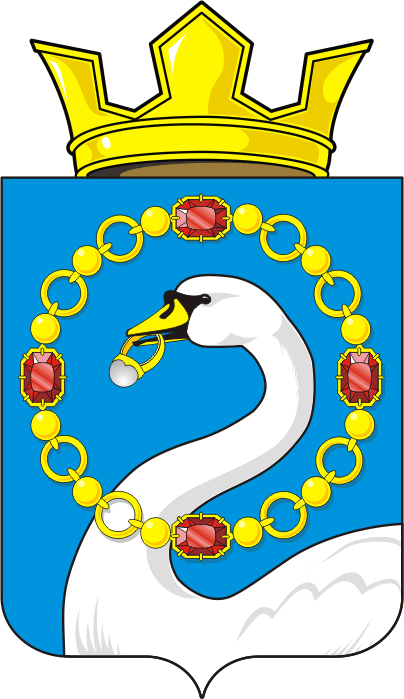 № п/пНаименование мероприятияДата проведенияОтветственные  1.Провести аппаратное совещание при главе сельсовета с участием руководителей учреждений по вопросу проведения месячника по санитарной очистке и благоустройству территории сельсовета.18.04.2022Калмыкова Т.В.2.Вопрос проведения месячника по санитарной очистке и благоустройству территории сельсовета рассмотреть на собраниях граждан.апрель Калмыкова Т.В.3.Принятие мер по проведению месячника с привлечением населения, организаций и предприятий, расположенных на территории Николаевского сельсовета, граждан, владеющие домами на правах личной собственности и т. д.) для проведения работ по благоустройству поселения.апрель-май2022 годаАдминистрация, Руководители учреждений, старосты сел.4.Проводить информационно - разъяснительную работу среди населения по вопросам проведения благоустройства, озеленения и санитарной очистке  населённых пунктов.апрель-октябрь2022 годаАдминистрация, Руководители учреждений, старосты сел.5.Очистка от мусора, озеленение территории спортивных площадок и прилегающих к ним территорий  школ.апрель-май2022 годаМОБУ «Николаевская СОШ »МОБУ «Кабановская ООШ»МОБУ «Биктимировская НОШ»6.Благоустройство парка в центре с. Николаевка (уборка мусора, выпиливание сухих деревьев, обрезка сухих веток, побелка деревьев.апрель - май2022 годаАдминистрация, Руководители учреждений.7.Благоустройство территории памятников, посвященных событиям ВОВ и гражданской войны с. Николаевка, с. Кабанкино, с. Биктимирово, с. Рождественка (очистка территории от мусора).апрель-май 2022 годаАдминистрация, МОБУ «Николаевская СОШ »МОБУ «Кабановская ООШ»МОБУ «Биктимировская НОШ»Руководители учреждений.8.Организовать разбивку клумб и цветников  в парке, в центре с. Николаевка возле здания администрации.май-июнь 2022 года Администрация.9.Принятие мер по ликвидации  несанкционированных свалок и дальнейшее недопущение их образования.апрель – октябрь 2022 годаАдминистрация10.Ямочный ремонт асфальтового покрытия  и очистка от мусора придорожных полос.  май-август 2022 годаАдминистрация.11. Обкашивание придомовых территорий поселения, административного центра, детских и спортивных площадок, территорий предприятий и организаций поселения.июнь-август 2022 годаАдминистрация, руководители всех форм собственности поселения, население12.Выявление административных правонарушений правил благоустройства.круглый годАдминистрация13.Предусмотреть  в бюджете сельсовета  денежные средства на реализацию мероприятий по благоустройству территории сельсовета, в том числе на 2023 год.апрель-октябрь2022 годаглавный бухгалтерадминистрации Манихина О.Н.